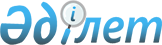 Об установлении карантина на улице имени Ауталипова в селе Тохта Панфиловского сельского округа Иртышского района
					
			Утративший силу
			
			
		
					Решение акима Панфиловского сельского округа Иртышского района Павлодарской области от 06 октября 2015 года № 3. Зарегистрировано Департаментом юстиции Павлодарской области 22 октября 2015 года № 4765. Утратило силу решением акима Панфиловского сельского округа Иртышского района Павлодарской области от 05 января 2016 года N 1      Сноска. Утратило силу решением акима Панфиловского сельского округа Иртышского района Павлодарской области от 05.01.2016 N 1.

      В соответствии со статьей 10-1 Закона Республики Казахстан от 10 июля 2002 года "О ветеринарии", пункта 2 статьи 35 Закона Республики Казахстан от 23 января 2001 года "О местном государственном управлении и самоуправлении в Республике Казахстан", на основании представления главного государственного ветеринарно - санитарного инспектора государственного учреждения "Иртышская районная территориальная инспекция Комитета ветеринарного контроля и надзора Министерства сельского хозяйства Республики Казахстан" № 2-19/298 от 21 сентября 2015 года, в целях ликвидации очагов заразных заболеваний животных, аким Панфиловского сельского округа Иртышского района РЕШИЛ:

      1. В связи с выявлением очага заболевания эмфизематозного карбункула среди крупно–рогатого скота установить карантин на улице имени Ауталипова в селе Тохта Панфиловского сельского округа Иртышского района.

      2. Руководителю государственного учреждения "Отдел ветеринарии Иртышского района" (по согласованию), руководителю Иртышской районной территориальной инспекции Комитета ветеринарного контроля и надзора Министерства сельского хозяйства Республики Казахстан (по согласованию), принять необходимые меры, вытекающие из настоящего решения в соответствии с действующим законодательством.

      3. Контроль за исполнением настоящего решения оставляю за собой.

      4.вНастоящее решение вводится в действие со дня его первого официального опубликования.


					© 2012. РГП на ПХВ «Институт законодательства и правовой информации Республики Казахстан» Министерства юстиции Республики Казахстан
				
      Аким Панфиловского

      сельского округа 

А. Карибаев

      СОГЛАСОВАНО

      Руководитель

      отдела ветеринарии

      Иртышского района

Ж.Ж. Усаханов

      "06" октября 2015 года

      СОГЛАСОВАНО

      Руководитель

      Иртышской районной

      территориальной инспекции

      комитета ветеринарного

      контроля и надзора

      Министерства сельского

      хозяйства Республики Казахстан

Е.А. Каримжанов

      "06" октября 2015 года
